 АДМИНИСТРАЦИЯ 
ЛЕНИНСКОГО МУНИЦИПАЛЬНОГО РАЙОНА
ВОЛГОГРАДСКОЙ ОБЛАСТИ______________________________________________________________________________ПОСТАНОВЛЕНИЕОт  03.07.2019  №  313Об утверждении Порядка предоставления и расходования в 2019 году субсидий из областного бюджета средств бюджета Ленинского муниципального района Волгоградской области на приобретение и замену оконных блоков и выполнение работ в зданиях муниципальных образовательных организаций Ленинского муниципального районаВ соответствии с постановлением Администрации Волгоградской области от 03.04.2019 № 143-п «Об утверждении Порядка предоставления и расходования в 2019 году субсидий из областного бюджета средств бюджета Ленинского муниципального района Волгоградской области на приобретение и замену оконных блоков и выполнение работ в зданиях муниципальных образовательных организаций Волгоградской области», руководствуясь статьей 22 Устава Ленинского муниципального района Волгоградской области,администрация Ленинского муниципального района ПОСТАНОВЛЯЕТ:Утвердить Порядок предоставления и расходования в 2019 году субсидий из областного бюджета средств бюджета Ленинского муниципального района Волгоградской области на приобретение и замену оконных блоков и выполнение работ в зданиях муниципальных образовательных организаций Ленинского муниципального района (далее – субсидия) (прилагается).Определить отдел образования администрации Ленинского муниципального района Волгоградской области уполномоченным органом по взаимодействию с Комитетом финансов Волгоградской области по предоставлению и использованию средств субсидии в соответствии с заключенным соглашением на предоставление субсидии.Контроль исполнения постановления возложить на начальника отдела образования администрации Ленинского муниципального района Т.Ю. Чуланову.Постановление вступает в силу с момента его официального обнародования.Глава администрацииЛенинского муниципального района 				  Н.Н. Варваровский УТВЕРЖДЕНпостановлением администрации Ленинского муниципального районаот 03.07.2019 № 313Порядок предоставления и расходования в 2019 году субсидий из областного бюджета средств бюджета Ленинского муниципального района Волгоградской области на приобретение и замену оконных блоков и выполнение работ в зданиях муниципальных образовательных организаций Ленинского муниципального районаНастоящий порядок разработан в соответствии с постановлением Администрации Волгоградской области от 03.04.2019 № 143-п «Об утверждении Порядка предоставления и расходования в 2019 году субсидий из областного бюджета средств бюджета Ленинского муниципального района Волгоградской области на приобретение и замену оконных блоков и выполнение работ в зданиях муниципальных образовательных организаций Волгоградской области».Средства субсидии отражаются в доходах бюджета Ленинского муниципального района Волгоградской области по соответствующим кодам классификации.Отдел образования администрации Ленинского муниципального района (далее - Отдел образования) в день поступления выписки уведомляет Финансовый отдел администрации Ленинского муниципального района (далее - Финансовый отдел) о поступлении средств субсидии.Главным распорядителем средств субсидии является Отдел образования.Учет и расходование ведется на лицевом счете получателя средств, открытом в финансовом отделе.6. Отдел образования представляет в комитет финансов Волгоградской области отчеты об использовании субсидии в порядке, сроки и по форме, установленными комитетом финансов Волгоградской области.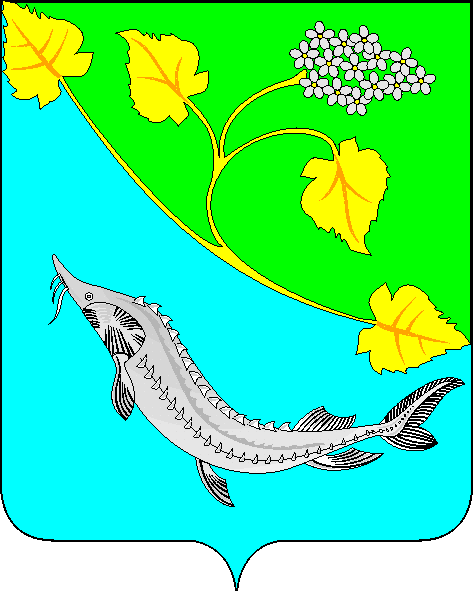 